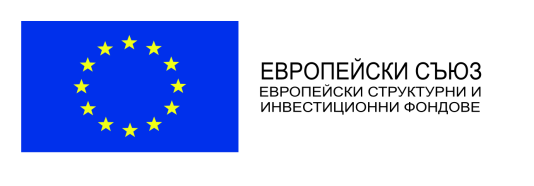 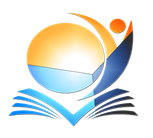 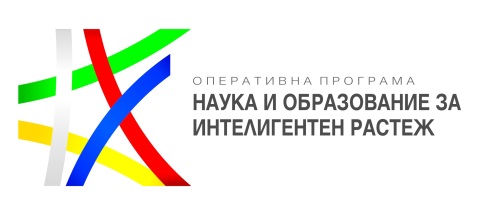 Проект BG05M20P001-2.011-0001 „Подкрепа за успех“О Б Я В Л Е Н И Еза обявяване на свободно работно място за длъжност „Образователен медиатор“ за изпълнение на дейностите по Проект BG05М2ОР001-2.011-0001 „Подкрепа за успех“, финансиран по Оперативна програма „Наука и образование за интелигентен растеж“ 2014-2020, съфинансирана по Европейския съюз чрез Европейските структурни и инвестиционни фондове. Минимални изисквания за заемане на длъжносттаОбразование: средно, висше образованиеУмения за работа с ученици от уязвими групи, познаване на проблемите им.Умения за работа в екип;Умения за общуване;Желание и възможности за стриктно изпълнение на задълженията;Професионален опит: наличие на предишен опит за работа като „Образователен медиатор“;Работа с компютър.Основни задължения:Дейности, осигуряващи редовно посещение на училище от децата и активно участие в образователния процес;Подпомага формирането на положителна нагласа към учебния процес и интегрирането на учениците в образователната среда, съобразно специфичните им потребности;Посещава семействата на децата и осъществява постоянна връзка с тях.Активно участва и подпомага екипа за подкрепа при осъществяване на ОЕСР в професионална гимназия „Димитър Маринов“, гр. Вълчедръм;Оказва помощ при общуване и взаимодействие между всички звена на образователната институция и учениците, семействата и местната общност.Срок на договора: до 14.09.2021 г.Място на работа за длъжността „Образователен медиатор“ – Професионална гимназия „Димитър Маринов“, гр. Вълчедръм.Срок за подаване на документи 25.09.2020г.Подборът ще се проведе на два етапа:Допускане по документи, съгласно посочените  изискванияИнтервю с допуснатите кандидати.Информация за допуснатите кандидати до интервю ще бъде изнесена на информационното табло в Професионална гимназия „Димитър Маринов“, гр. Вълчедръм.